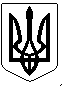 УКРАЇНАПОГРЕБИЩЕНСЬКИЙ МІСЬКИЙ ГОЛОВАВІННИЦЬКОГО РАЙОНУ  ВІННИЦЬКОЇ ОБЛАСТІ	РОЗПОРЯДЖЕННЯ 05 січня  2023 року                        м. Погребище                          № 8 Про скликання засідання виконавчого комітетуПогребищенської міської радиКеруючись статтею 53, частиною 8 статті 59 Закону України «Про місцеве самоврядування в Україні», пунктом  2.3 Положення про виконавчий комітет Погребищенської міської ради, затвердженого рішенням 8 сесії  Погребищенської міської ради  8 скликання  від 08 квітня 2021 року № 5-8-8/446,  ЗОБОВ’ЯЗУЮ: 1.Скликати  засідання  виконавчого  комітету Погребищенської  міської ради  12 січня  2023  року о 10.00 годині  в приміщенні  Погребищенської міської ради за адресою:  м. Погребище,  вул. Б. Хмельницького, 110 (велика зала для засідань).2. Внести на розгляд  виконавчого комітету Погребищенської міської ради  питання згідно з переліком, що додається.3. Контроль за виконанням цього розпорядження покласти на керуючого справами (секретаря) виконавчого комітету Погребищенської міської ради Фроєско Л.М.Погребищенський міський голова                            Сергій ВОЛИНСЬКИЙ                                                                                       Додаток                                                                 до розпорядження Погребищенського                                                                міського голови                                                                від 05 січня 2023 року № 8Перелік питань, що вноситимуться на розгляд  виконавчого комітету Погребищенської міської ради12 січня  2023  року1. Про проект  рішення Погребищенської міської ради «Про виконання бюджету  Погребищенської міської територіальної громади за 2022 рік».      Доповідає: Недошовенко Олександр Володимирович - начальник фінансового управління Погребищенської міської ради.2. Про проект рішення Погребищенської міської ради «Про внесення змін до Комплексної програми захисту населення і території громади у разі загрози та виникнення надзвичайних ситуацій на 2022-2025 роки, затвердженої рішенням виконавчого комітету Погребищенської міської ради від 31.03.2022 року № 128».      Доповідає: Скарбовійчук Сергій Миколайович  - начальник відділу з питань оборонної роботи, цивільного захисту та взаємодії з правоохоронними органами Погребищенської міської ради.3. Про проект рішення Погребищенської міської ради «Про внесення змін до  Комплексної оборонно-правоохоронної програми Погребищенської міської територіальної громади на 2021-2025 роки»,  затвердженої рішенням 7 сесії Погребищенської  міської ради 8 скликання від 11.03.2021 року  №50-7-8/337 та викладення її в новій редакції».      Доповідає: Скарбовійчук Сергій Миколайович  - начальник відділу з питань оборонної роботи, цивільного захисту та взаємодії з правоохоронними органами Погребищенської міської ради.4. Про відзначення в Погребищенській міській територіальній громаді Дня Соборності України та 105-ї річниці подвигу Героїв Крут.Доповідає: Гордійчук Ігор Петрович – заступник Погребищенського міського голови.5. Про надання дозволу на реєстрацію місця проживання малолітньої дитини без згоди батька.     Доповідає: Мединська Олеся Володимирівна – начальник служби у справах дітей Погребищенської міської ради.6. Про надання дозволу на реєстрацію місця проживання малолітньої дитини без згоди батька.     Доповідає: Мединська Олеся Володимирівна – начальник служби у справах дітей Погребищенської міської ради.      Доповідає: Братанюк Леся Юріївна – начальник відділу економічного розвитку, інвестицій, стратегічного планування Погребищенської міської ради.8. Про надання дозволу на порізку дерев.Доповідає: Мельничук Дмитро Миколайович  - начальник відділу регулювання земельних відносин, охорони навколишнього природного середовища Погребищенської міської ради.9. Про нагородження грамотою Погребищенської міської ради та її виконавчого комітету.        Доповідає: Доманський Сергій Володимирович – начальник загального відділу Погребищенської міської ради.10. Про стан діловодства та роботи зі зверненнями громадян і доступу до публічної інформації в другому півріччі 2022 року.      Доповідає: Доманський Сергій Володимирович – начальник загального відділу Погребищенської міської ради.11. Про виконання рішення виконавчого комітету Погребищенської міської ради від 13 січня 2022 року № 3 «Про план роботи з персоналом у виконавчих органах Погребищенської міської ради на 2022 рік».      Доповідає: Шлапак Оксана Леонідівна – завідувач сектору з питань персоналу виконавчого комітету Погребищенської міської ради.12. Про план роботи з  персоналом у виконавчих органах Погребищенської міської ради на 2023 рік.      Доповідає: Шлапак Оксана Леонідівна – завідувач сектору з питань персоналу виконавчого комітету Погребищенської міської ради.13. Про надання дозволу на безоплатну передачу комунального майна (пально-мастильних матеріалів) з балансу Погребищенської міської ради комунальним підприємствам, установам, закладам, організаціям для вирішення завдань, пов»язаних із запровадженням дій правового режиму воєнного стану та його списання з балансу міської ради.      Доповідає: Недошовенко Катерина Анатоліївна – начальник відділу фінансового та матеріально-технічного забезпечення, головний бухгалтер виконавчого комітету Погребищенської міської ради.Керуючий справами (секретар)виконавчого комітетуПогребищенської міської ради                                             Леся ФРОЄСКО7. Про внесення та затвердження змін  до Положення та складу комісії з питань бджільництва, попередження  та фіксації масового отруєння бджіл на території Погребищенської міської  територіальної громади, затверджених рішенням виконавчого комітету Погребищенської міської  ради від 03.06.2021 року № 41. 